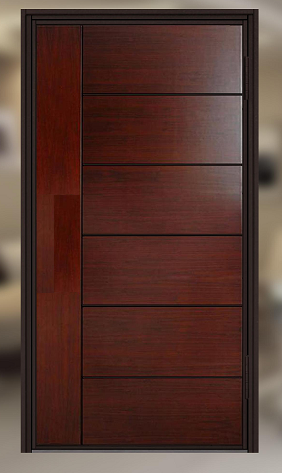 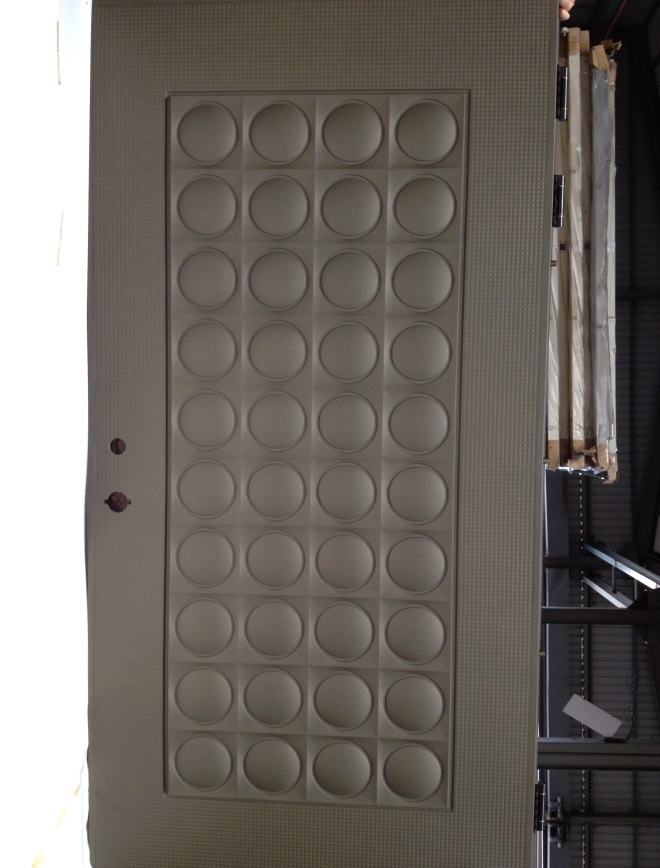 單 玄 關 鋼 木 門編號 : TP1-110  開向 : 右開  尺寸 : 1120x2300  框深 :  框型 :雙玄關框型  門鎖 : 三星電子鎖(3合1)  顏色 : 青銅砂金  鉸鍊 : 重力鉸鍊  內門 : 正面 面面具圆全鑄鋁               背面 6+1木板  售價 : $88000  P.S: 如需安裝需另加安裝費用